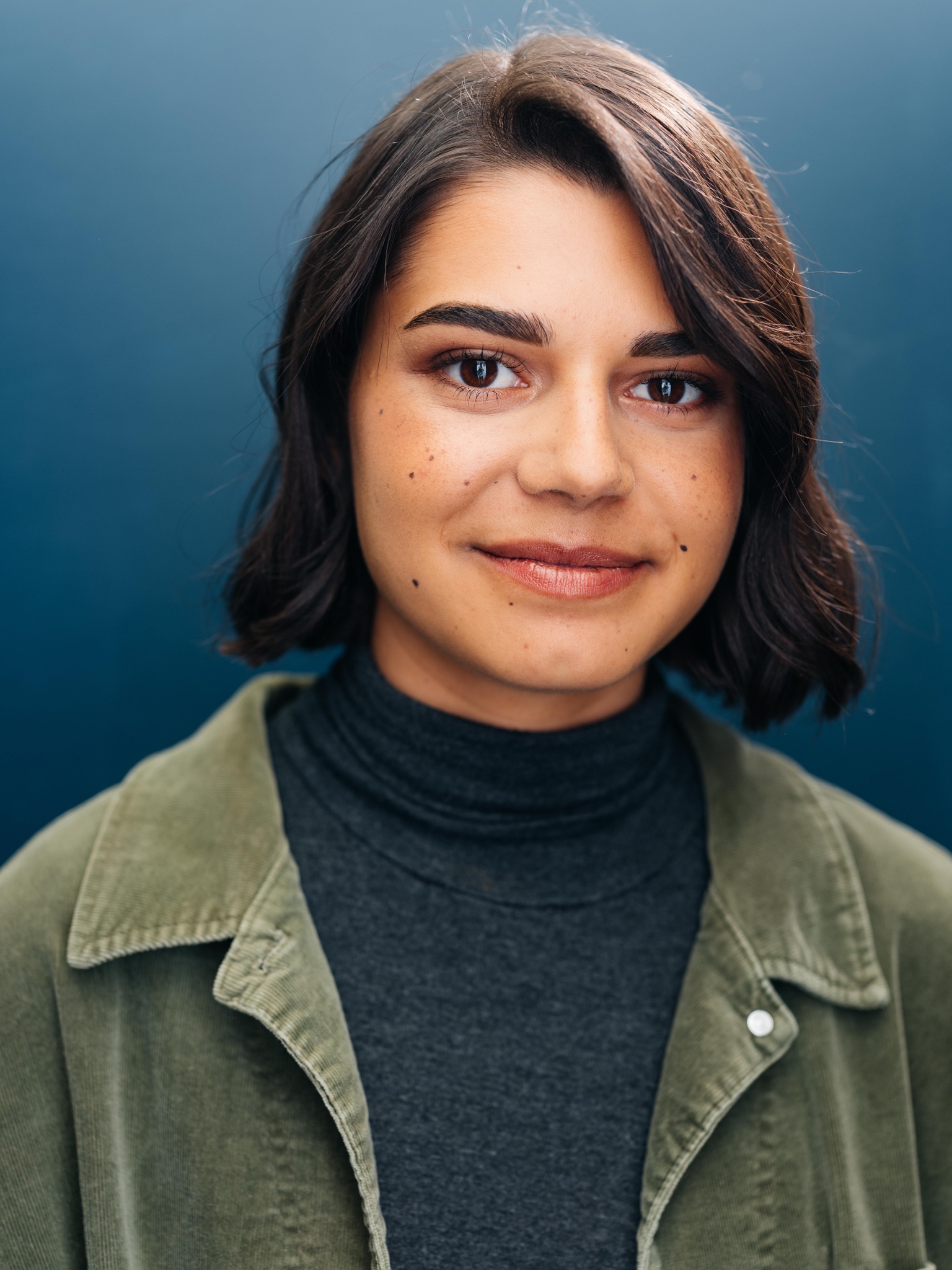        	         Kell Dezort                  kelldezort@gmail.com       	                 400-656-8889Community TheatreShrek             	   Dragon                                                       	Millennial Theatre Project, Joe Asente, Dir.Mama Mia      	   Sophie                            	  	              Olde Towne Hall Theatre, Kimberly Mihalik, Dir.Grease             	   Sandy                                                          	Sandstone Summer Theatre, Andrew Keller, Dir.Rent   	          	   Joanne/ Seasons of Love Soloist  	           	MAD Factory, Amber Michalak, Dir.Les Miserables	   Cosette                                          	           	MAD Factory, Amber Michalak, DirEducational TheatreFreaky Friday		Ensemble			  Kent State University, Eric Van Baars, Dir. 35 MM			 Featured		                 Kent State University, Daniel Nadon, Dir. Parade                                  Ensemble                   	          	  Kent State University, Fabio Polanco, Dir.Superman in Concert         	 Ensemble                       	                 Kent State University, Terri Kent, Dir.TrainingVoice: Amber Michalak, Julia WallaceDance: Nancy Larson Dance Studio (ballet), Rock City Dance (Contemporary), Olmsted Performing Arts (Ballet)Kent State University, BFA 2022Special SkillsAcoustic Guitar, Valid Passport, Valid Ohio Driver’s License, Roller/ Ice Skating, Crocheting, Accents; Valley girl, RP.